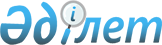 Ақмола облысы Щучинск-Бурабай курорттық аймағын дамытудың 2012 – 2013 жылдарға арналған жоспарын бекіту туралыҚазақстан Республикасы Үкіметінің 2012 жылғы 5 шілдедегі № 919 Қаулысы

      Мемлекет басшысының 2012 жылғы 27 қаңтардағы «Әлеуметтік экономикалық жаңғырту – Қазақстан дамуының басты бағыты» атты Қазақстан халқына Жолдауын іске асыру, шетелдік және отандық инвесторлар үшін тартымды инвестициялық ахуал жасау, Ақмола облысына туристер ағынын қамтамасыз ету мақсатында Қазақстан Республикасының Үкiметi ҚАУЛЫ ЕТЕДІ:



      1. Қоса беріліп отырған Ақмола облысы Щучинск-Бурабай курорттық аймағын дамытудың 2012 – 2013 жылдарға арналған жоспары (бұдан әрі – Жоспар) бекітілсін.



      2. Жоспарды орындауға жауапты орталық және жергілікті атқарушы органдар, сондай-ақ мүдделі ұйымдар:



      1) Жоспарды іске асыру жөнінде шаралар қабылдасын;



      2) жыл сайын, жарты жылдықтың қорытындысы бойынша 1 қаңтарға және 1 шілдеге Қазақстан Республикасы Индустрия және жаңа технологиялар министрлігіне Жоспардың іске асырылу барысы туралы ақпарат берсін.



      3. Қазақстан Республикасы Индустрия және жаңа технологиялар министрлігі жыл сайын, 20 қаңтарға және 20 шілдеге Қазақстан Республикасының Үкіметіне Жоспардың орындалу барысы туралы жиынтық ақпарат берсін.



      4. Осы қаулының орындалуын бақылау Қазақстан Республикасы Индустрия және жаңа технологиялар министрлігіне жүктелсін.



      5. Осы қаулы қол қойылған күнінен бастап қолданысқа енгізіледі.      Қазақстан Республикасының

      Премьер-Министрі                           К. Мәсімов

Қазақстан Республикасы  

Үкіметінің      

2012 жылғы 5 шілдедегі  

№ 919 қаулысымен    

бекітілген       

Ақмола облысы Щучинск-Бурабай курорттық аймағын дамытудың

2012 – 2013 жылдарға арналған жоспары      Ескерту. Жоспарға өзгеріс енгізілді - ҚР Үкіметінің 2012.10.22 № 1334 Қаулысымен.      Аббревиатуралардың толық жазылуы:

      ИЖТМ – Қазақстан Республикасы Индустрия және жаңа технологиялар министрлігі

      АШМ – Қазақстан Республикасы Ауыл шаруашылығы министрлігі

      ЭДСМ –  Қазақстан Республикасы Экономикалық даму және сауда министрлігі

      ДСМ – Қазақстан Республикасы Денсаулық сақтау министрлігі

      Қоршағанортамині – Қазақстан Республикасы Қоршаған ортаны қорғау министрлігі

      Қаржымині – Қазақстан Республикасы Қаржы министрлігі

      МГМ – Қазақстан Республикасы Мұнай және газ министрлігі

      ККМ – Қазақстан Республикасы Көлік және коммуникация министрлігі

      ІІМ – Қазақстан Республикасы Ішкі істер министрлігі

      ТЖМ – Қазақстан Республикасы Төтенше жағдайлар министрлігі

      ЖРБА – Қазақстан Республикасы Жер ресурстарын басқару агенттігі

      СДША – Қазақстан Республикасы Спорт және дене шынықтыру істері агенттігі

      ҚТКША – Қазақстан Республикасы Құрылыс және тұрғын үй-коммуналдық шаруашылық істері агенттігі

      СА – Қазақстан Республикасы Статистика агенттігі

      ПІБ – Қазақстан Республикасы Президентінің Іс басқармасы

      ҰҚК – Қазақстан Республикасы Ұлттық қауіпсіздік комитеті

      ҰБ – Қазақстан Республикасы Ұлттық Банкі
					© 2012. Қазақстан Республикасы Әділет министрлігінің «Қазақстан Республикасының Заңнама және құқықтық ақпарат институты» ШЖҚ РМК
				Р/с №Іс-шараның атауыАяқталу нысаныЖауапты орындаушыларОрындау мерзіміШығындар, барлығы (млн. теңге)соның ішінде жылдар бойыншасоның ішінде жылдар бойыншаҚаржыландыру көздері 123456789I. Щучинск-Бурабай курорттық аймағының (бұдан әрі – ЩБКА) туристік әлеуетін дамыту жөніндегі шараларI. Щучинск-Бурабай курорттық аймағының (бұдан әрі – ЩБКА) туристік әлеуетін дамыту жөніндегі шараларI. Щучинск-Бурабай курорттық аймағының (бұдан әрі – ЩБКА) туристік әлеуетін дамыту жөніндегі шараларI. Щучинск-Бурабай курорттық аймағының (бұдан әрі – ЩБКА) туристік әлеуетін дамыту жөніндегі шараларI. Щучинск-Бурабай курорттық аймағының (бұдан әрі – ЩБКА) туристік әлеуетін дамыту жөніндегі шараларI. Щучинск-Бурабай курорттық аймағының (бұдан әрі – ЩБКА) туристік әлеуетін дамыту жөніндегі шараларI. Щучинск-Бурабай курорттық аймағының (бұдан әрі – ЩБКА) туристік әлеуетін дамыту жөніндегі шараларI. Щучинск-Бурабай курорттық аймағының (бұдан әрі – ЩБКА) туристік әлеуетін дамыту жөніндегі шараларI. Щучинск-Бурабай курорттық аймағының (бұдан әрі – ЩБКА) туристік әлеуетін дамыту жөніндегі шаралар1Халықаралық туристерді тартудың негізгі мүмкіндіктерін анықтау мақсатында әлеуетті нарықты зерттеу Қазақстан Республикасының Үкіметіне ақпаратИЖТМ2012 жылғы III тоқсанталап етілмейді2ЩБКА одан әрі дамыту үшін мейлінше тартымды туристік өнімдерді анықтау Қазақстан Республикасының Үкіметіне ақпаратИЖТМ2012 жылғы III тоқсанталап етілмейді3ЩБКА дамытудың Бас жоспарын түзету жөнінде ұсыныстар әзірлеуҚазақстан Республикасының Үкіметіне ақпаратИЖТМ2012 жылғы III тоқсанталап етілмейді4ЩБКА брендингтеу және алға жылжытудың стратегиясын әзірлеу Қазақстан Республикасының Үкіметіне ақпаратИЖТМ2012 жылғы III тоқсанталап етілмейді5Инвесторлар үшін ақпараттық пакеттер және инвесторлармен жұмыс жоспарын әзірлеуҚазақстан Республикасының Үкіметіне ақпаратИЖТМ2012 жылғы III тоқсанталап етілмейді6Бурабай курорттық аймағын дамытудың жүйелік жоспарын бекітуҚазақстан Республикасының Үкіметіне ақпаратИЖТМ2012 жылғы IV тоқсанталап етілмейді7Тау шаңғысы кешенінің құрылысы үшін "Бурабай" мемлекеттік ұлттық табиғи паркі (бұдан әрі – МҰТП) ерекше қорғалатын аймағының 35 га жерін запастағы жерге өткізудің орындылығын қарау Қазақстан Республикасының Үкіметіне ақпаратАШМ (жинақтау), Ақмола облысының әкімдігі, ПІБ, СДШІА2012 жылғы  III тоқсанталап етілмейді8ЩБКА көрсеткіштерін қоса алғанда, туризм статистикасы бойынша зерттеу нысандарын жетілдіруҚазақстан Республикасының Үкіметіне ақпаратИЖТМ (жинақтау), СА, Ақмола облысының әкімдігі2012 жылғы IV тоқсанталап етілмейді9"Бурабай" МҰТП барғанға дейiн (тиiстi бақылау тегінің қоса алғанда) ерекше қорғалатын табиғи аумақтарды пайдаланғаны үшін төлем сомасын төлеуді қамтамасыз ету мәселесін пысықтау:

1)банк арқылы немесе банктiк операциялардың жекелеген түрлерін ұйымдар жүзеге асыратын оның ішінде арнайы жабдықталған орындарда ұйымдастыратын, ЕҚТА аумағына кіру алдында жоғарыда көрсетілген банктер мен ұйымдардың ЕКК;

2) ТЖ мен автовокзалдарда арнайы жабдықталған жерлерде орнатылатын, ЕҚТА аумағына кіру алдында орнатылатын төлеу терминалдары, банкоматтар арқылы;

3) сауықтыру мекемелерiнің өздерiменҚазақстан Республикасының Үкіметіне ақпаратПІБ, (жинақтау), Қаржымині, АШМ, ҰБ2012 жылғы IІІ тоқсанталап етілмейді10Бизнестің жол картасы-2020 бағдарламасы шеңберінде туризм индустриясы жобаларына жеңілдетілген кредит беру жөнінде ұсыныстар енгізуҚазақстан Республикасының Үкіметіне ақпаратЭДСМ (жинақтау), ИЖТМ, "Даму" КДҚ АҚ (келісім бойынша)2012 жылғы IV тоқсанталап етілмейді11ЩБКА емдеу-сауықтыру туризмін ұйымдастыру жөнінде ұсыныстар дайындауҚазақстан Республикасының Үкіметіне ақпаратДСМ (жинақтау), ПІБ, Ақмола облысының әкімдігі, ұлттық холдингтер мен компаниялар (келісім бойынша)2012 жылғы IV тоқсанталап етілмейді12ЩБКА экологиялық туризмді дамыту жөнінде ұсыныстар дайындауҚазақстан Республикасының Үкіметіне ақпарат ИЖТМ (жинақтау), АШМ, ПІБ, Ақмола облысының әкімдігі 2012 жылғы 

IV тоқсанталап етілмейді13Ақмола облысы Туризм басқармасын және Бурабай ауданы туризм бөлімін штат санының лимиті шегінде құру Қазақстан Республикасының Үкіметіне ақпаратЭДСМ (жинақтау), ИЖТМ, Ақмола облысының әкімдігі2012 жылғы III тоқсанталап етілмейді14Жазғы кезеңде Ресей Федерациясымен мемлекеттiк шекарадағы (Жаңажол авто, Бидайық авто, Булаево темір жолы) шекара бекеттерінің өткiзу қабiлеттерін арттыруҚазақстан Республикасының Үкіметіне ақпаратҰҚК2012 жылғы III тоқсанталап етілмейді15Қазақстан Республикасын үдемелі индустриалық–инновациялық дамыту жөніндегі 2010-2014 жылдарға арналған мемлекеттік бағдарламасына ЩБКА аумағында гольф-клуб салу жобасын енгізу, сондай-ақ гольф-клубтың құрылысы және оны орналастыру үшін «Бурабай » АЭА шекарасын жалпы көлемі 103,04 га құрайтын жер учаскелерін қосу арқылы кеңейту Қазақстан Республикасының Президенті Жарлығының жобасыИЖТМ (жинақтау), ПІБ, ЖРБА, Ақмола облысының әкімі, «ҚазМұнайГаз ҰК» АҚ (келісім бойынша)2012 жылғы IV тоқсанталап етілмейді16Гольф-клубтың құрылысы мен оны орналастыру үшін «ҚазТрансОйл-Сервис» АҚ-қа ерекше қорғалатын табиғи аумақтар жерінен ұзақ мерзімге жерді пайдалануға ұсынылған 33,0 га жер көлемін қордағы жерге ауыстыру үшін мемлекеттік экологиялық сараптаудың оңтайлы қорытындысын ала отырып техникалық экономикалық негіздемені әзірлеу Техникалық-экономикалық негіздеме,мемлекеттік экологиялық сараптаудың оңтайлы қорытындысы«ҚазМұнайГаз ҰК» АҚ (келісім бойынша),Қоршағанортамині2012 жылғыIII-IV тоқсанталап етілмейді17Гольф-клубтың құрылысы мен оны орналастыру үшін «ҚазТрансОйл-Сервис» АҚ-қа ерекше қорғалатын табиғи аумақтар жерінен ұзақ мерзімге жерді пайдалануға ұсынылған 33,0 га жер көлемін қордағы жерге ауыстыруҚазақстан Республикасының Үкіметі қаулысының жобасыАШМ (жинақтау), ПІБ, ЖРБА, Ақмола облысының әкімдігі, «ҚазМұнайГаз ҰК» АҚ (келісім бойынша)2012 жылғы IV тоқсанталап етілмейді18ЩБКА-да жер учаскелерін және жылжымайтын мүлікті алып қою мақсатында өтемақыға қаржы бөлу жөнінде ұсыныстар енгізуҚазақстан Республикасының Үкіметіне ақпаратҚаржымині (жинақтау), Ақмола облысының әкімдігі2012 жылғы IV тоқсанталап етілмейді19Щучье көлінің жағалауын абаттандыру (прокатқа беру және қоғамдық тамақтандыру объектілері бар велосипед, жаяу жүргіншілер және шаңғы жолдары)Мемлекеттік сараптаманың (бұдан әрі – МС) оң қорытындысы, мемлекеттік комиссияның қабылдау актісіПІБ2012–2013 жылдар1 972,0272,01 700,0РБ20Бурабай көлі курорттық аймағының инженерлік инфрақұрылымын салуМС оң қорытындысы, мемлекеттік комиссияның қабылдау актісіПІБ2012–2015 жылдар123,120,8102,3РБ21Бурабай көлі ауданындағы туристік маршруттарды жайғастыру (прокатқа беру және қоғамдық тамақтандыру объектілері бар велосипед, жаяу жүргіншілер және шаңғы жолдары)МС оң қорытындысы, мемлекеттік комиссияның қабылдау актісіПІБ2012–2014 жылдар370,070,0300,0РБ22Бурабай кентіндегі демалу саябағын салу (жабық аквапарк және белсенді демалыс аймағымен)МС оң қорытындысы, мемлекеттік комиссияның қабылдау актісіПІБ2012–2014 жылдар1 087,187,11 000,0РБ23Мұздан ертегі қалашығын салуМС оң қорытындысы, мемлекеттік комиссияның қабылдау актісіПІБ2012–2013 жылдар444,0364,080,0РБ24«Оқжетпес» шипажайының қосымша емдеу бөлімшесі бар 100 нөмірлік тынығу корпусын салуМС оң қорытындысы, мемлекеттік комиссияның қабылдау актісіПІБ2012–2014 жылдар125,0125,0РБЖиыны

(24 іс-шара)4121,2813,93307,32. ЩБКА экологиялық проблемаларын шешу жөніндегі шаралар2. ЩБКА экологиялық проблемаларын шешу жөніндегі шаралар2. ЩБКА экологиялық проблемаларын шешу жөніндегі шаралар2. ЩБКА экологиялық проблемаларын шешу жөніндегі шаралар2. ЩБКА экологиялық проблемаларын шешу жөніндегі шаралар2. ЩБКА экологиялық проблемаларын шешу жөніндегі шаралар2. ЩБКА экологиялық проблемаларын шешу жөніндегі шаралар2. ЩБКА экологиялық проблемаларын шешу жөніндегі шаралар2. ЩБКА экологиялық проблемаларын шешу жөніндегі шаралар25«Щучье-Бурабай курорттық аймағындағы су көздерін (Щучье, Бурабай, Қарасу көлдері) тазарту және санациялаудың» жобалық-сметалық құжаттамасын (бұдан әрі - ЖСҚ) әзірлеу Қазақстан Республикасының Үкіметіне ақпаратҚоршағанортамині2013 жылғы III тоқсан687,6200,0487,6РБ26Щучье-Бурабай курорттық аймағындағы көлдердің су көлемін және сапасын жоғарылату мәселесін кешенді түрде шешуге арналған ғылыми зерттеу өткізуҚазақстан Республикасының Үкіметіне ақпаратҚоршағанортамині2013 жылғы II тоқсан150,050,0100,0РБ27Бурабай метеорологиялық станциясын кеңейту үшін 0,65 га жер учаскесін бөлу - Үлкен Шабақты көлінің солтүстік далалы жағалауы Жер учаскесін бөлу туралы әкімдіктің шешіміАқмола облысының әкімдігі2013 жылғы I тоқсанталап етілмейді28Бурабай метеорологиялық станциясы ауданында - Үлкен Шабақты көлінің солтүстік далалы жағалауында бөлінген 0,65 га жер учаскесінде салынатын қызметтік ғимараттың құрылысына ақша қаражатын бөлу және техникалық-экономикалық негіздеме әзірлеуҚазақстан Республикасының Үкіметіне ақпаратҚоршағанортамині2012 жылғы IV тоқсан12,012,00,0 РБ29Бурабай метеорологиялық станциясы ауданында - Үлкен Шабақты көлінің солтүстік далалы жағалауында бөлінген 0,65 га жер учаскесінде салынатын қызметтік ғимараттың құрылысына ақша қаражатын бөлу және жобалық-іздестіру жұмыстарын әзірлеуҚазақстан Республикасының Үкіметіне ақпаратҚоршағанортамині2012 жылғы IV тоқсан20,020,00,0РБ30Бурабай метеорологиялық станциясы ауданында - Үлкен Шабақты көлінің солтүстік далалы жағалауында бөлінген 0,65 га жер учаскесінде қызметтік ғимарат салуҚазақстан Республикасының Үкіметіне ақпаратҚоршағанортамині2013 жылғы IV тоқсан400,00,0400,0РБ31Зертхананы реагентсіз технология қолдана отырып құралдармен жарақтандыруҚазақстан Республикасының Үкіметіне ақпаратҚоршағанортамині2013 жылғы III тоқсан200,00,0200,0РБ32Ауа атмосферасының ластануын бақылайтын автоматты газ талдағышы бар 4 қосымша стационарлық бекет сатып алу Қазақстан Республикасының Үкіметіне ақпаратҚоршағанортамині2013 жылғы III тоқсан200,00,0200,0РБ33Ұтқыр экозертхана сатып алу Қазақстан Республикасының Үкіметіне ақпаратҚоршағанортамині2013 жылғы III тоқсан50,00,050,0РБ34Гидрологиялық түсірілімдер үшін пилотсыз ұшу аппаратын сатып алу Қазақстан Республикасының Үкіметіне ақпаратҚоршағанортамині2013 жылғы III тоқсан35,00,035,0РБ35Зертхананы спутниктік GPS-пен жабдықтауҚазақстан Республикасының Үкіметіне ақпаратҚоршағанортамині2013 жылғы III тоқсан8,00,08,0РБ36Жұмыс істеп тұрған 4 бақылау бекетін жаңғырту (оларды қазіргі заманғы газ талдағышымен жабдықтау)180,00,0180,037Зертхананы электр қозғалтқышы және су сынамасын тұрақты сұрыптауға арналған тіркемесі бар моторлы қайықпен жарақтандыру6,00,06,038ЩБКА гидрогеологиялық карта жасау және жерасты су көздерінің қорын бағалау жөнінде ұсыныстар енгізу Қазақстан Республикасының Үкіметіне ақпаратИЖТМ2012 жылғы IV тоқсанталап етілмейді39ЩБКА елді мекендерінің газ тарату жүйесін жобалау және салу мерзімдерін «Тобыл-Көкшетау-Астана» газ құбыры магистралды газ құбырларын жобалау және салу мерзімдерімен үйлестіруҚазақстан Республикасының Үкіметіне ақпарат МГМ (жинақтау), «Самұрық-Қазына ҰӘҚ» АҚ2012 жылғы IV тоқсанталап етілмейді40Шучье қаласының 4-ші кезектегі орамішілік су құбырлары желілерін салудың (93,08 км) МС бар жобалық-сметалық құжаттарын (бұдан әрі – ЖСҚ) әзірлеуМС оң қорытындысыҚТКШІА (жинақтау), Ақмола облысының әкімдігі2012 жыл42,242,20,0 РБ41Щучье қаласының 4-ші кезектегі су құбыры магистралы желілерін (96,4 км) қайта өңдеу мен салудың МС-сы бар ЖСҚ әзірлеуМС оң қорытындысыҚТКШІА (жинақтау), Ақмола облысының әкімдігі2012 жыл46,946,90,0 РБ42Щучье қаласы-Қотыркөл кенті-14 БСО су құбырын салудың МС-сы бар ЖСҚ әзірлеуМС оң қорытындысыҚТКШІА (жинақтау), Ақмола облысының әкімдігі2012 жыл42,042,00,0 РБ43Бурабай кентінде кәріздік тазарту құрылыстарын салуМемлекеттік комиссияның қабылдау актісіҚТКШІА (жинақтау), Ақмола облысының әкімдігі2012-2014 жылдар1300,0300,01 000,0РБ44Бурабай кентінде екінші кезектегі су бөлу желілерін қайта жаңарту Мемлекеттік комиссияның қабылдау актісіҚТКШІА (жинақтау), Ақмола облысының әкімдігі2013 жыл400,00,0400,0РБ45Бурабай кентінің КСС мен коллекторының үшінші кезектегі су бөлу желісін қайта жаңартудың МС бар ЖСҚ әзірлеуМС оң қорытындысыАқмола облысының әкімдігі2013 жыл30,00,0 30,0МБ46Бурабай кентінде жауын суы кәрізі құрылысының ЖСҚ мен МС әзірлеуМС оң қорытындысыҚТКШІА (жинақтау), Ақмола облысының әкімдігі2012 жыл22,622,6 0,0РБ47Щучье қаласында желілерді қайта жаңарту және су бұру объектілерінің (81,9 км) ЖСҚ мен МС әзірлеу МС оң қорытындысыҚТКШІА (жинақтау), Ақмола облысының әкімдігі2013 жыл120,00,0120,0 РБ48Щучье өзенінің айналасында орналасқан демалыс орындарын сумен жабықтау және су бұрудың ЖСҚ мен МС әзірлеуМС оң қорытындысыҚТКШІА (жинақтау), Ақмола облысының әкімдігі2012 жыл61,061,00,0 РБ49Щучье қаласының жауын суы кәрізі (12 км) құрылысын салу а) жобалық-сметалық құжаттаманы әзірлеу б) құрылысыМС оң қорытындысы мемлекеттік комиссияның қабылдау актісіАқмола облысының әкімдігі2013 жыл143,40,0 143,4ЖБ50Қотыркөл кәріздік коллекторы құрылысының ЖСҚ мен МС әзірлеуМС оң қорытындысыҚТКШІА (жинақтау), Ақмола облысының әкімдігі2012 жыл80,080,00,0 РБ51Қотыркөл ауылының су бөлу желілері мен нысандарының ЖСҚ мен МС әзірлеуМС оң қорытындысыҚТКШІА (жинақтау), Ақмола облысының әкімдігі2012 жыл16,016,00,0 РБ52Щучье қаласында орамішілік кәріздік желі (99 км) құрылысына ЖСҚ мен МС әзірлеуМС оң қорытындысыҚТКШІА (жинақтау), Ақмола облысының әкімдігі2012 жыл85,085,00,0 РБ53Бурабай кентіндегі қазандық (20 гкал/с) және жылу желісінің (10,5 км) құрылысы Мемлекеттік комиссияның қабылдау актісіҚТКШІА (жинақтау), Ақмола облысының әкімдігі2012-2014 жылдар1850,0350,01 500,0РБ54Щучье шипажайы кентінде қазандық салуМемлекеттік комиссияның қабылдау актісіАқмола облысының әкімдігі2013 жыл50,00,050,0ЖБ55Щучье қаласында үздіксіз жылыту маусымын қамтымасыз ету үшін мазутты сатып алу мүмкіндігін қарастыруҚТКШІА (жинақтау), Ақмола облысының әкімдігі2012-2013 жылдарталап етілмейді56Зеленый бор ауылындағы су құбырын және жылу желілерін күрделі жөндеуМемлекеттік комиссияның қабылдау актісіАқмола облысының әкімдігі2013 жыл104,30,0104,3ЖБ57Щучье қаласында тұрмыстық қатты қалдықтар полигонын және қоқысты кайта өңдеу зауытын салу (ТЭН және ЖСҚ әзірлеу)МС оң қорытындысы мемлекеттік комиссияның қабылдау актісіҚТКШІА (жинақтау), Ақмола облысының әкімдігі2012-2013 жылдар75,075,00,0 РБ58Щучье қаласында 50 км жылу желісінің құрылысымен қоса 95 гкал/с орталық қазандықтың құрылысына ТЭН әзірлеуМС оң қорытындысыҚТКШІА (жинақтау), Ақмола облысының әкімдігі2012 жыл49,049,00,0РБ59Щучье қаласындағы блогтық-модульдік қазандықтар құрылысы (5 жергілікті)МС оң қорытындысы мемлекеттік комиссияның қабылдау актісіҚТКШІА (жинақтау), Ақмола облысының әкімдігі2012-2013 жылдар620,0100,0520,0РБЖиыны (35 іс-шара)7086,01551,75534,33. ЩБКА көліктік-логистикалық және телекоммуникациялық инфрақұрылымдарын дамыту шаралары3. ЩБКА көліктік-логистикалық және телекоммуникациялық инфрақұрылымдарын дамыту шаралары3. ЩБКА көліктік-логистикалық және телекоммуникациялық инфрақұрылымдарын дамыту шаралары3. ЩБКА көліктік-логистикалық және телекоммуникациялық инфрақұрылымдарын дамыту шаралары3. ЩБКА көліктік-логистикалық және телекоммуникациялық инфрақұрылымдарын дамыту шаралары3. ЩБКА көліктік-логистикалық және телекоммуникациялық инфрақұрылымдарын дамыту шаралары3. ЩБКА көліктік-логистикалық және телекоммуникациялық инфрақұрылымдарын дамыту шаралары3. ЩБКА көліктік-логистикалық және телекоммуникациялық инфрақұрылымдарын дамыту шаралары3. ЩБКА көліктік-логистикалық және телекоммуникациялық инфрақұрылымдарын дамыту шаралары60Бурабай кентінде жол жүйелерін жөндеу мен салу (1-ші, 2-ші, 3-ші кезектер)Мемлекеттік комиссияның қабылдау актісіККМ (жинақтау), Ақмола облысының әкімдігі2013 жыл1 300,00,01 300,0РБ61Щучье қаласы жолдарын қайта жаңарту 1-ші кезек, МС мен жобалық – іздеу жұмыстары (бұдан әрі – ЖІЖ) әзірлеуМС оң қорытындысы мемлекеттік комиссияның қабылдау актісіККМ (жинақтау), Ақмола облысының әкімдігі2013 жыл1 000,00,01 000,0РБ62Щучье қаласында Привокзальная, Морозов, Абылай хан, Едомский көшелерін орташа жөндеуМемлекеттік комиссияның қабылдау актісіККМ (жинақтау), Ақмола облысының әкімдігі2012 жыл915,8915,80,0 РБ63Щучье қаласының Трудовая-Коммунистическая көшелерін (3,8 км) күрделі жөндеуМемлекеттік комиссияның қабылдау актісіККМ (жинақтау), Ақмола облысының әкімдігі2012 жыл298,0298,00,0РБ64Щучье қаласында жол өтпесін қайта жаңарту, МС мен ЖІЖ әзірлеуМС оң қорытындысы, Мемлекеттік комиссияның қабылдау актісіАқмола облысының әкімдігі2012-2013 жылдар115,46,4109,0ЖБ65Зеленый бор ауылында кентішілік (10 км) жолдарды қайта жаңарту, МС мен ЖІЖ әзірлеуМС оң қорытындысы, мемлекеттік комиссияның қабылдау актісіАқмола облысының әкімдігі2013 жыл37,00,037,0ЖБ66Қотыркөл ауылында кентішілік жолдарды (12 км) қайта жаңарту, МС мен ЖІЖ әзірлеуМС оң қорытындысы, мемлекеттік комиссияның қабылдау актісіАқмола облысының әкімдігі2013 жыл44,00,044,0ЖБ67Бурабай-Қараөткел жолын (20 км) ағымдағы жөндеуМемлекеттік комиссияның қабылдау актісіАқмола облысының әкімдігі2013 жыл8,50,08,5ЖБ68Щучье – Степняк – Уәлиханов жолын (25 км) орташа жөндеуМемлекеттік комиссияның қабылдау актісіККМ (жинақтау), Ақмола облысының әкімдігі2013 жыл550,00,0550,0РБ69Ақылбай – Қызылағаш жолын (11 км) орташа жөндеуМемлекеттік комиссияның қабылдау актісіККМ (жинақтау), Ақмола облысының әкімдігі2013 жыл200,00,0200,0РБ70Зеренді – Шучье – Веденовка жолын орташа жөндеуМемлекеттік комиссияның қабылдау актісіККМ (жинақтау), Ақмола облысының әкімдігі2013 жыл317,00,0317,0РБ71Зеленый бор-Мәдениет жолын (27 км) орташа жөндеуМемлекеттік комиссияның қабылдау актісіККМ (жинақтау), Ақмола облысының әкімдігі2013 жыл350,00,0350,0РБ72Көкшетау – Омбы жолын (280 км) толықтай жөндеуге ЖІЖ әзірлеуМС оң қорытындысыККМ (жинақтау), Ақмола облысының әкімдігі2013 жыл540,00,0540,0РБ73Щучье – Зеренді жолын (80 км) қайта жаңартуға ЖІЖ әзірлеуМС оң қорытындысыККМ (жинақтау), Ақмола облысының әкімдігі2012 жыл240,0240,00,0РБ74Көкшетау қаласының әуежайын жабдықпен жасақтауҚабылдау актісіККМ (жинақтау), Ақмола облысының әкімдігі2012 жыл600,0600,00,0РБ75Көкшетау – Шымкент, Көкшетау – Атырау/Ақтау, Көкшетау - Ақтөбе әуежолдарын РБ субсидиялау мүмкіндігін жасауҚазақстан Республикасының Үкіметіне ақпаратККМ2013 жылғы I тоқсанталап етілмейді76Жазғы уақытта Астана-Бурабай бағытындағы жүрдек жолаушылар электр пойызының рейстер санын көбейтуҚазақстан Республикасының Үкіметіне ақпаратККМ2012 жылғы шілде талап етілмейді77Омбы-Қарағанды темір жол бағытын ашу мүмкіндігін қарастыруҚазақстан Республикасының Үкіметіне ақпаратККМ2013 жылғы II тоқсанРБ78Астана-ЩБҚА-Көкшетау әуежайы бағытының ұтқыр байланыспен 100 пайыз қамтылуын қамтамасыз етуҚазақстан Республикасының Үкіметіне ақпаратККМ2013 жылғы II тоқсанталап етілмейді79ЩБҚА аумағында 3G стандартты ұялы байланыс қызметін ұсынуды қамтамасыз етуҚазақстан Республикасының Үкіметіне ақпаратККМ2013 жылғы II тоқсанталап етілмейді80ЩБҚА аумағында сандық эфирлік хабар таратуды қамтамасыз етуҚазақстан Республикасының Үкіметіне ақпаратККМ2013 жылғы II тоқсанталап етілмейдіЖиыны (21 іс-шара)6 515,72 060,24 455,54. ЩБКА қауіпсіздігін қамтамасыз ету шаралары4. ЩБКА қауіпсіздігін қамтамасыз ету шаралары4. ЩБКА қауіпсіздігін қамтамасыз ету шаралары4. ЩБКА қауіпсіздігін қамтамасыз ету шаралары4. ЩБКА қауіпсіздігін қамтамасыз ету шаралары4. ЩБКА қауіпсіздігін қамтамасыз ету шаралары4. ЩБКА қауіпсіздігін қамтамасыз ету шаралары4. ЩБКА қауіпсіздігін қамтамасыз ету шаралары4. ЩБКА қауіпсіздігін қамтамасыз ету шаралары812012 жылғы ішкі резервтер есебінен ІІМ жеке құрамын көбейту және материалдық-техникалық жарақтандыруды жақсарту жөнінде шаралар қабылдауҚазақстан Республикасының Үкіметіне ақпаратІІМ (жинақтау), Ақмола облысының әкімдігі2012 жылғы III тоқсанталап етілмейді82Бурабай аудандық ІІБ құрылысы (үлгілік жоба)ЖСҚ мен МСІІМ (жинақтау), Ақмола облысының әкімдігі2013 жыл25,70,0 25,7РБ нысаналы трансферттер83Бурабай аудандық ІІБ-ның Бурабай кенті полиция бөлімінің құрылысы (үлгілік жоба)ЖСҚ мен МСІІМ (жинақтау), Ақмола облысының әкімдігі2013 жыл11,30,011,3РБ нысаналы трансферттер84Бурабай аудандық ІІБ кавалерлік взводына арналған ғимарат құрылысыЖСҚ мен МСІІМ (жинақтау), Ақмола облысының әкімдігі2013 жыл4,10,04,1РБ нысаналы трансферттер85Бурабай аудандық ІІБ полициясының жеке құрамы үшін тұрғын үй салу (100 пәтерлі, үлгілік жоба)ЖСҚ мен МСІІМ (жинақтау), Ақмола облысының әкімдігі2013 жыл11,20,011,2РБ нысаналы трансферттер86Бурабай аудандық ІІБ полициялардың учаскелік бекеттер үшін пәтерлер сатып алу (7 пәтер)ШарттарІІМ (жинақтау), Ақмола облысының әкімдігі2013 жылғы II тоқсан42,00,042,0РБ нысаналы трансферттер87Жедел басқару орталығын салып болған соң Бурабай АІІБ жедел басқару орталығын бейнебақылау жүйесімен жабдықтау жөніңде ұсыныстар еңгізуҚазақстан Республикасының Үкіметіне ақпаратІІМ (жинақтау), Ақмола облысының әкімдігі2013 жылғы II тоқсанталап етілмейді88Ақмола облысы бойынша ТЖД қызметін таулы жерлердегі орман өрттерін сөндіруге арналған техникамен жарақтандыру жөнінде ұсыныстар енгізу Қазақстан Республикасының Үкіметіне ақпаратТЖМ (жинақтау), Ақмола облысының әкімдігі2012 жылғы III тоқсан0,00,00,0талап етілмейді89Бурабай кентіндегі (Бурабай, Үлкен және Кіші Шабақты, Текекөл көлдері) су-құтқару станциясы ғимаратын салу жөнінде ұсыныстар енгізуҚазақстан Республикасының Үкіметіне ақпаратТЖМ (жинақтау), Ақмола облысының әкімдігі2012 жылғы III тоқсан0,00,00,0талап етілмейдіЖиыны (9 іс-шара)94,30,094,3БАРЛЫҒЫ17817,24425,813391,4